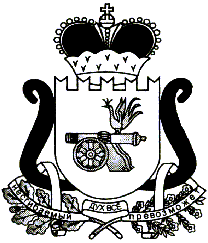 ЕЛЬНИНСКИЙ РАЙОННЫЙ СОВЕТ ДЕПУТАТОВР Е Ш Е Н И Еот  31.10.2014                                                             № 43В соответствии с постановлением Администрации Смоленской области от 08.10.2014 № 691 «Об установлении нормативов формирования расходов на оплату труда депутатов, выборных должностных лиц местного самоуправления, осуществляющих свои полномочия на постоянной основе, муниципальных служащих», Ельнинский районный Совет депутатов Р Е Ш И Л:1. Приложение № 1 решения Ельнинского районного Совета депутатов от 22.07.2010 № 28 «Об установлении размеров должностных окладов и размеров дополнительных выплат муниципальным служащим органов местного самоуправления муниципального образования «Ельнинский район» Смоленской области» (в редакции решений Ельнинского районного Совета депутатов от 21.10.2011 № 35, от 22.11.2011 № 36, от 22.11.2012 № 19, от 31.05.2013 №39) изложить в новой редакции согласно приложению.2. Настоящее решение распространяется на правоотношения, возникшие с 1 октября 2014 года.Размерыдолжностных окладов по должностям муниципальной службы в представительном, исполнительно-распорядительном, контрольно-ревизионной комиссии органов местного самоуправления муниципального образования «Ельнинский район»Смоленской областиОтп. 1 экз. – в делоИсполнитель О.И. Новикова _________          4-13-4416.10.2014г.								Разработчик: Е.А. Жукова _________4-22-3416.10.2014г.ВИЗЫ:В.П. Гринкеев           _____________     «____»__________2014 г.М.А. Пысин             ______________     «____»__________2014 г.О внесении изменений в решение Ельнинского районного Совета депутатов от 22.07.2010 № 28 «Об установлении размеров должностных окладов и размеров дополнительных выплат муниципальным служащим органов местного самоуправления муниципального образования «Ельнинский район» Смоленской области» (в редакции решений Ельнинского районного Совета депутатов от 21.10.2011 № 35, от 22.11.2011 № 36, от 22.11. 2012 № 19, от 31.05.2013 №39)Глава муниципального образования «Ельнинский район» Смоленской областиВ.Е. ЛевченковПриложение № 1к решению Ельнинскского районного Совета депутатовот 31.10.2014№ 43Наименование должностиРазмер должностного оклада в соответствии с группой по оплате труда (в процентах от базовой суммы), 3-я группаДолжности муниципальной службы, замещаемые для обеспечения исполнения полномочий исполнительно-распорядительного органаДолжности муниципальной службы, замещаемые для обеспечения исполнения полномочий исполнительно-распорядительного органаВысшая должностьВысшая должностьГлава  Администрации   муниципального образования117,9Заместитель  Главы   Администрации муниципального образования                                61,3Управляющий делами Администрации муниципального образования    56,8Начальник финансового управления           56,8Начальник отдела                           49,3Главная должность                          Главная должность                          Заместитель  начальника финансового управления49,3Начальник архивного отдела              46,8Ведущая должностьВедущая должностьНачальник отдела финансового управления    40,9Старшая должностьСтаршая должностьГлавный специалист                         35,8Ведущий специалист                         32,4Младшая должность                          Младшая должность                          Специалист I категории                     27,3Должности муниципальной службы, замещаемые для обеспечения исполнения полномочий представительного органа Должности муниципальной службы, замещаемые для обеспечения исполнения полномочий представительного органа Ведущий специалист32,4Должности муниципальной службы,  замещаемые для обеспечения исполнения   полномочий контрольно-счетных органов Должности муниципальной службы,  замещаемые для обеспечения исполнения   полномочий контрольно-счетных органов Высшая должностьВысшая должностьПредседатель контрольно-ревизионной комиссии 49,3Ведущая должность Ведущая должность Инспектор контрольно- ревизионной комиссии32,4